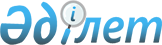 Об утверждении проекта (схемы) зонирования земель, границы оценочных зон и поправочных коэффициентов к базовым ставкам платы за земельные участки населенных пунктов Келесского районаРешение Келесского районного маслихата Туркестанской области от 12 мая 2023 года № 2-13-VIII. Зарегистрировано Департаментом юстиции Туркестанской области 23 мая 2023 года № 6293-13
      В соответствии с пунктом 2 статьи 8, пунктом 1 статьи 11 Земельного кодекса Республики Казахстан, Келесский районный маслихат РЕШИЛ:
      1. Утвердить проект (схему) зонирования земель Келесского района согласно приложениям 1, 2 к настоящему решению.
      2. Утвердить границы оценочных зон и поправочные коэффициенты к базовым ставкам платы за земельные участки населенных пунктов Келесского района согласно приложениям 3, 4, 5 к настоящему решению.
      3. Настоящее решение вводится в действие по истечении десяти календарных дней после дня его первого официального опубликования. Проект (схема) зонирования земель Келесского района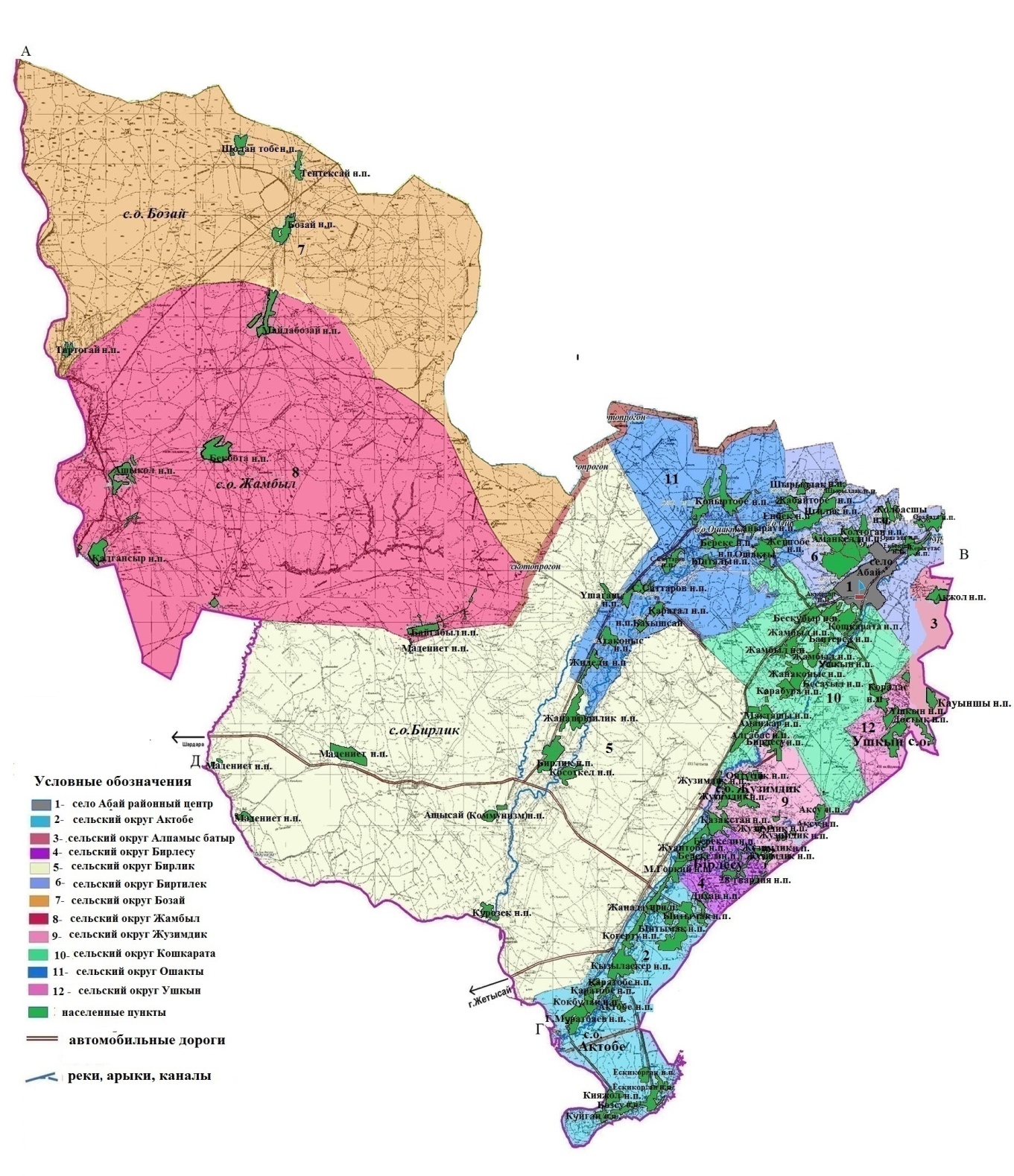  Проект (схема) зонирования земель села Абай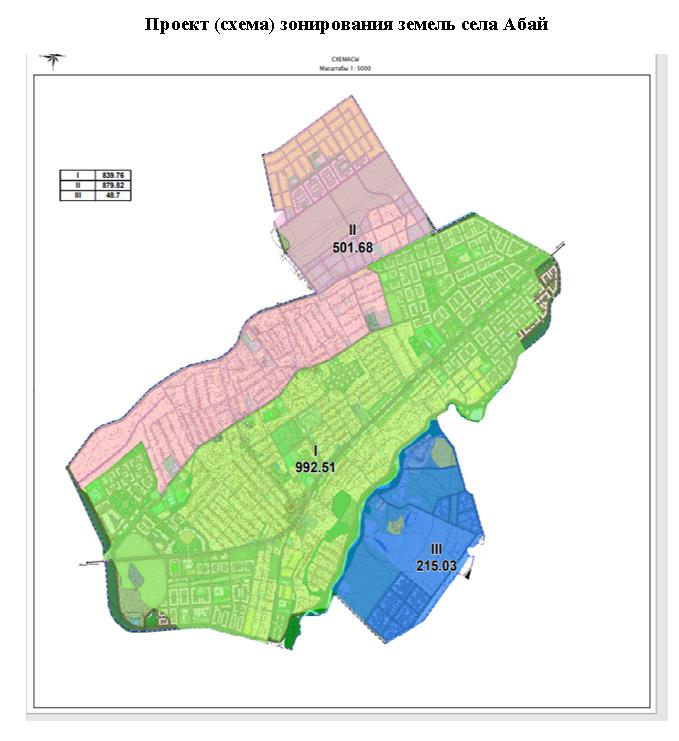  Границы оценочных зон населҰнных пунктов Келесского района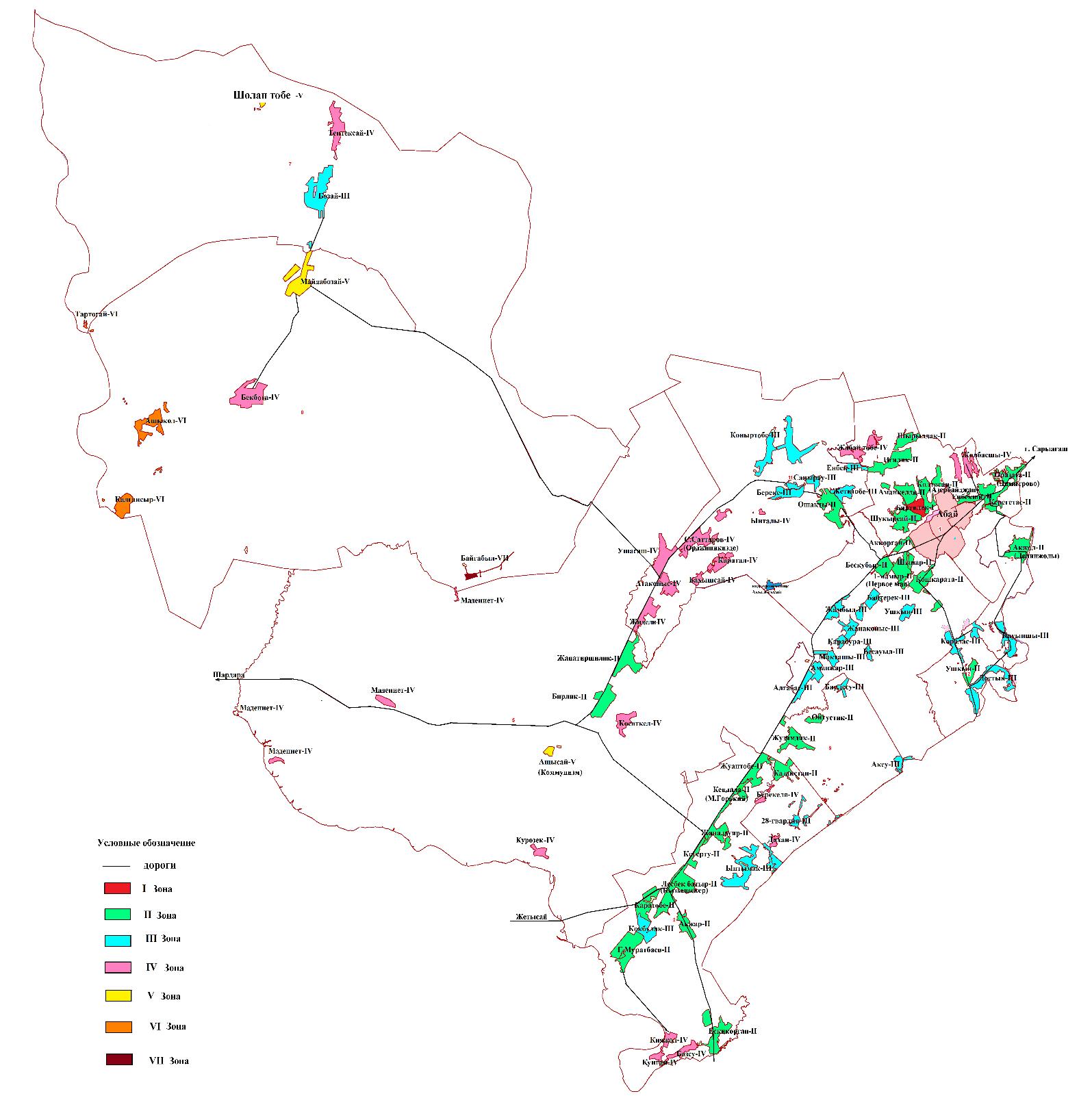  Границы оценочных зон села Абай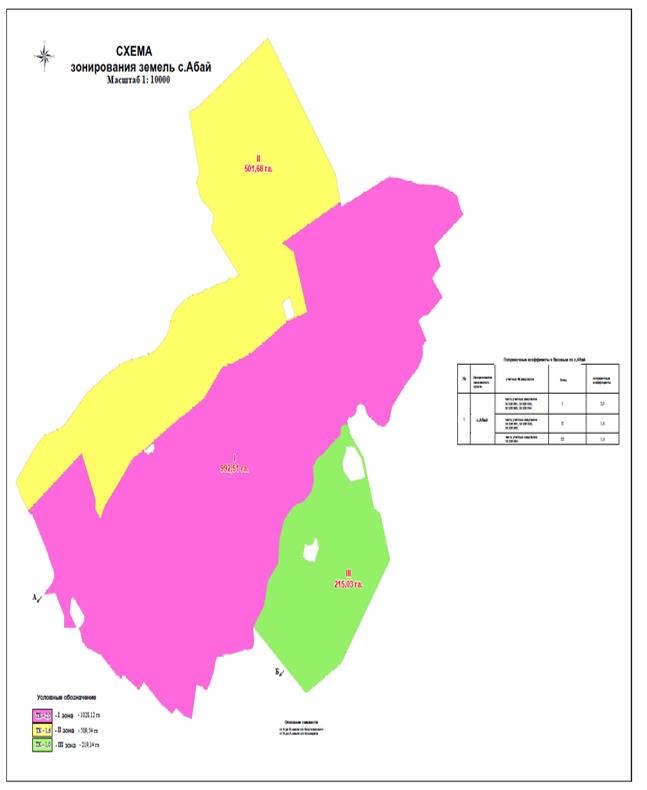 
      1 Границы оценочных зон и поправочные коэффициенты к базовым ставкам платы за земельные участки в населенных пунктах Келесского района
					© 2012. РГП на ПХВ «Институт законодательства и правовой информации Республики Казахстан» Министерства юстиции Республики Казахстан
				
Н. Шаулиев
Приложение 1 к решению
Келесского районного маслихата
от 12 мая 2023 года № 2-13-VIIIПриложение 2 к решению
Келесского районного маслихата
от 12 мая 2023 года № 2-13-VIIIПриложение 3 к решению
Келесского районного маслихата
от 12 мая 2023 года № 2-13-VIIIПриложение 4 к решению
Келесского районного маслихата
от 12 мая 2023 года № 2-13-VIIIПриложение 5 к решению
Келесского районного маслихата
от 12 мая 2023 года № 2-13-VIII
№
Номер зоны
Границы оценочных зон
Границы оценочных зон
Поправочные коэффициенты к базовым ставкам платы за земельные участки
1
І
Село Абай
Село Абай
2,0
1
ІІ
Село Абай
Село Абай
1,6
1
ІІІ
Село Абай
Село Абай
1,0
2
І
Сельский округ Биртилек
населенный пункт Биртилек
1,8
3
II
Сельский округ Жузимдик
населенный пункт Жузимдик
1,6
4
II
Сельский округ Жузимдик
населенный пункт Онтустик
1,6
5
II
Сельский округ Ушкын 
населенный пунктУшкын
1,6
6
II
Сельский округ Биртилек 
населенный пункт Енбекши
1,6
7
II
Сельский округ Биртилек 
населенный пункт Керегетас
1,6
8
II
Сельский округ Биртилек 
населенный пункт Оразата 
1,6
9
II
Сельский округ Биртилек 
населенный пункт Колтоган
1,6
10
II
Сельский округ Биртилек 
населенный пункт Аманкелди
1,6
11
II
Сельский округ Биртилек 
населенный пункт Игилик
1,6
12
II
Сельский округ Биртилек 
населенный пункт Шырылдак
1,6
13
II
Сельский округ Биртилек 
населенный пункт Аккорган
1,6
14
II
Сельский округ Биртилек 
населенный пункт Шукырсай
1,6
15
Сельский округ Бирлик 
населенный пункт Бирлик
1,6
16
Сельский округ Бирлик 
населенный пункт Жанатиршилик
1,6
17
Сельский округ Бирлесу
населенный пункт Казахстан
1,6
18
Сельский округ Ошакты 
населенный пункт Ошакты
1,6
19
Сельский округ Алпамыс батыр 
населенный пункт Акжол
1,6
20
Сельский округ Актобе
населенный пункт Жуантобе
1,6
21
Сельский округ Актобе
населенный пункт Кендала 
1,6
22
Сельский округ Актобе
населенный пункт Жанадауир
1,6
23
Сельский округ Актобе
населенный пункт Когерту
1,6
24
Сельский округ Актобе
населенный пункт Лесбек батыр
1,6
25
Сельский округ Актобе
населенный пункт Акжар
1,6
26
Сельский округ Актобе
населенный пункт Каратобе
1,6
27
Сельский округ Актобе
населенный пункт Г.Муратбаева
1,6
28
Сельский округ Актобе
населенный пункт Ескикорган
1,6
29
Сельский округ Кошқарата 
населенный пункт Бескубыр
1,6
30
Сельский округ Кошқарата 
населенный пункт Кошқарата
1,6
31
Сельский округ Кошқарата 
населенный пункт 1 мамыр (Первое мая)
1,6
32
Сельский округ Кошқарата 
населенный пункт Шынар
1,6
33
III
Сельский округ Жузимдик
населенный пункт Бирлесу
1,4
34
III
Сельский округ Жузимдик
населенный пункт Аксу
1,4
35
III
Сельский округ Бозай 
населенный пункт Бозай
1,4
36
III
Сельский округ Ушкын
населенный пункт Достык
1,4
37
III
Сельский округ Ушкын
населенный пункт Коралас
1,4
38
III
Сельский округ Бирлесу 
населенный пункт 28 гвардия
1,4
39
III
Сельский округ Ошакты
населенный пункт Жетитобе
1,4
40
III
Сельский округ Ошакты
населенный пункт Енбек
1,4
41
III
Сельский округ Ошакты
населенный пункт Санырау
1,4
42
III
Сельский округ Ошакты
населенный пункт Береке
1,4
43
III
Сельский округ Ошакты
населенный пункт Коныртобе
1,4
44
III
Сельский округ Ошакты
населенный пункт Сарыжылга
1,4
45
III
Сельский округ Алпамыс батыр 
населенный пункт Кауыншы
1,4
46
III
Сельский округ Актобе
населенный пункт Ынтымак
1,4
47
III
Сельский округ Актобе
населенный пункт Кокбулак
1,4
48
III
Сельский округ Кошкарата
населенный пункт Алгабас
1,4
49
III
Сельский округ Кошкарата
населенный пункт Аманжар
1,4
50
III
Сельский округ Кошкарата
населенный пункт Макташы
1,4
51
III
Сельский округ Кошкарата
населенный пункт Карабура
1,4
52
III
Сельский округ Кошкарата
населенный пункт Жанаконыс
1,4
53
III
Сельский округ Кошкарата
населенный пункт Жамбыл
1,4
54
III
Сельский округ Кошкарата
населенный пункт Бәйтерек
1,4
55
III
Сельский округ Кошкарата
населенный пункт Бесауыл
1,4
56
III
Сельский округ Кошкарата
населенный пункт Ушкын
1,4
57
IV
Сельский округ Бозай 
населенный пункт Тентексай
1,2
58
IV
Сельский округ Жамбыл 
населенный пункт Бекбота
1,2
59
IV
Сельский округ Биртилек
населенный пункт Жолбасшы
1,2
60
IV
Сельский округ Биртилек
населенный пункт Жабайтобе
1,2
61
IV
Сельский округ Бирлик
населенный пункт Косоткел
1,2
62
IV
Сельский округ Бирлик
населенный пункт Курозек
1,2
63
IV
Сельский округ Бирлик
населенный пункт Мадениет
1,2
64
IV
Сельский округ Бирлик
населенный пункт Ушагаш
1,2
65
IV
Сельский округ Бирлесу
населенный пункт Берекели
1,2
66
IV
Сельский округ Бирлесу
населенный пункт Дихан
1,2
67
IV
Сельский округ Ошакты 
населенный пункт С.Саттаров
1,2
68
IV
Сельский округ Ошакты 
населенный пункт Каратал
1,2
69
IV
Сельский округ Ошакты 
населенный пункт Бахышсай
1,2
70
IV
Сельский округ Ошакты 
населенный пункт Атаконыс
1,2
71
IV
Сельский округ Ошакты 
населенный пункт Жидели
1,2
72
IV
Сельский округ Ошакты 
населенный пункт Ынталы
1,2
73
IV
Сельский округ Актобе
населенный пункт Кияжол
1,2
74
IV
Сельский округ Актобе
населенный пункт Куйган
1,2
75
IV
Сельский округ Актобе
населенный пункт Бозсу
1,2
76
V
Сельский округ Бозай 
населенный пункт Шолантобе
1,0
77
V
Сельский округ Жамбыл 
населенный пункт Майдабозай
1,0
78
V
Сельский округ Бирлик 
населенный пункт Ащысай
1,0
79
VI
Сельский округ Бозай 
населенный пункт Тартогай
0,8
80
VI
Сельский округ Жамбыл
населенный пункт Ашыколь
0,8
81
VI
Сельский округ Жамбыл
населенный пункт Калгансыр
0,8
82
VII
Сельский округ Жамбыл 
населенный пункт Байгабыл 
0,5